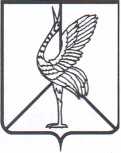 	АДМИНИСТРАЦИЯ МУНИЦИПАЛЬНОГО РАЙОНА
«БОРЗИНСКИЙ РАЙОН» ЗАБАЙКАЛЬСКОГО КРАЯ
ПОСТАНОВЛЕНИЕ    16 февраля 2024 года                                                                            № 68город Борзя	О введении  на территории муниципального района «Борзинский район» режима повышенной готовности для органов управления и сил территориальной подсистемы единой государственной системы предупреждения и ликвидации чрезвычайных ситуаций В соответствии с Федеральным законом от 21 декабря 1994 года № 68-ФЗ «О защите населения и территорий от чрезвычайных ситуаций природного и техногенного характера», Законом Забайкальского края от 5 октября 2009 года № 248-ЗЗК «Об отдельных вопросах защиты населения и территорий Забайкальского края от чрезвычайных ситуаций природного и техногенного характера», статьей 33 Устава муниципального района «Борзинский район», на основании экстренного предупреждения Главного управления Министерства Российской Федерации по делам гражданской обороны, чрезвычайным ситуациям и ликвидации последствий стихийных бедствий по Забайкальскому краю от 15.02.2024 года №55-18-53-5, администрация муниципального района «Борзинский район»                                п о с т а н о в л я е т:1. В связи с ожидаемым комплексом неблагоприятных метеорологических явлений: снег, усиление ветра до 15-20 м/с, метели, снежные заносы, с последующим понижением температуры воздуха на 10 градусов и более на территории Забайкальского края, установить с 16 февраля 2024 года на территории муниципального района «Борзинский район» режим повышенной готовности для органов управления и сил территориальной подсистемы единой государственной системы предупреждения и ликвидации чрезвычайных ситуаций. 2. Рекомендовать главам городских и сельских поселений:2.1. провести проверки готовности систем оповещения и информирования населения;2.2.  привести силы и средства  к действиям при угрозе и возникновении возможных чрезвычайных ситуаций, обусловленных неблагоприятными метеорологическими условиями;2.3. организовать круглосуточное дежурство представителей администраций сельских и городских поселений по контролю функционирования объектов ТЭК и ЖКХ;2.4. Организовать регулярное информирование населения о синоптической обстановке, уровне угроз возникновения ЧС и мерах по их снижению и смягчению последствий возникающих ЧС;2.5. организовать своевременное предоставление оперативной информации в отдел ЕДДС МУ «Служба МТО». 3. Настоящее постановление вступает в силу с момента подписания.Глава муниципального района«Борзинский район»				      		           Р.А. Гридин